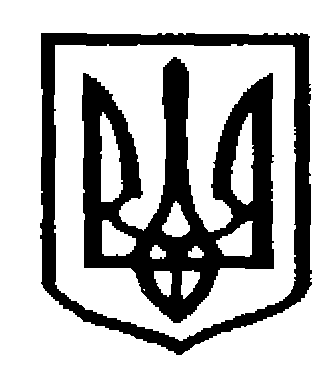 У К Р А Ї Н АЧернівецька міська радаУправлiння  освітивул. Героїв Майдану, 176, м. Чернівці, 58029 тел./факс (0372) 53-30-87  E-mail: osvitacv@gmail.com  Код ЄДРПОУ №02147345            Управління  освіти міської ради на звернення Міністерства освіти і науки України від 16.05.2023 № 4/1539-23  повідомляє, що  з 15 травня до 16 червня 2023 року Музеєм грошей Національного банку України  проводитимуться  безкоштовні  просвітницькі онлайн-заходи, в  яких  можуть  взяти   участь освітні заклади (Програма заходів додається).            До програми заходів Музею грошей входять віртуальні екскурсії та вебінари, метою яких є підвищення фінансової обізнаності учнів початкової, середньої  та  старшої школи.  Отримані  знання  та  навички   допоможуть сформувати в молоді поведінкові моделі, потрібні для прийняття зважених фінансових рішень,  щоб  у  результаті  досягти  фінансового процвітання і фінансової стійкості.          До просвітницьких онлайн-заходів запрошують  долучитися  освітян разом з учнями.           Для участі в онлайн-заходах необхідно заповнити форму реєстрації:https://cutt.ly/76lENbG.          У разі виникнення додаткових запитань звертайтеся на електронну адресу:  museum@bank.gov.ua або телефонуйте: (044) 253-01-75, +38 044 521-88-52.          Дізнатися більше про заходи можна на сторінці Музею грошей у фейсбуці.          Повну інформацію також буде розміщено на вебсайті Центру фінансових знань «Талан»: https://talan.bank.gov.ua/ та на його сторінках у соціальних  мережах.          Просимо  поінформувати педагогів закладу з  Програмою проведення просвітницьких онлайн-заходів  з  метою подальшої участі в них.           Додаток: Програма заходів на 3 арк.Начальник управління                                                   Ірина ТКАЧУКВоробець Г.П., 53-23-6219.05.2023 № 06/01-39/955                                Керівникам закладів загальної середньої освіти освіти 